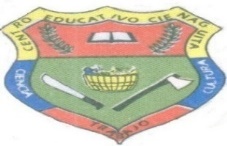 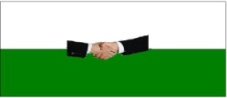 REPUBLICA DE COLOMBIADEPARTAMENTO DE CORDOBAMINICIPIO DE SAN CARLOS                        CORREGIMIENTO DE CIENAGUITA                      CENTRO EDUCATIVO CIENAGUITA                RESOLUCION N° 00O192 DE 3 FEBRERO DE 2016NIT 900138639-4NUESTRAS RAICES GENERAN TRABAJO,PROGRESO Y CULTURA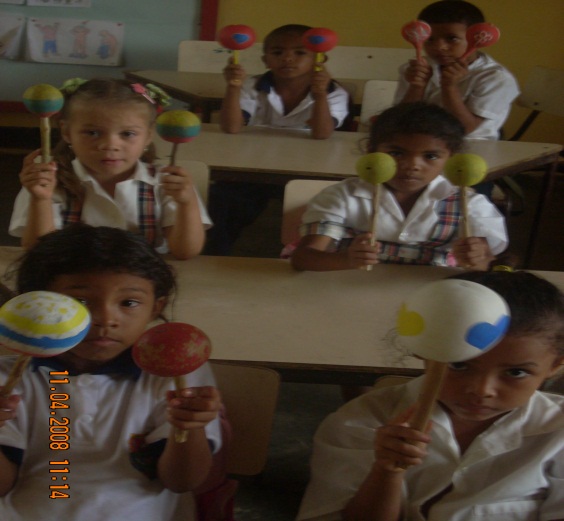 CENTRO EDUCATIVO CIENAGUITASAN CARLOS – CORDOBA2017SIMBOLOGIA INSTITUCIONAL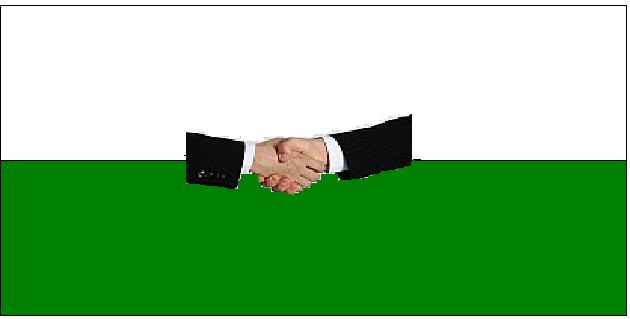 	BANDERA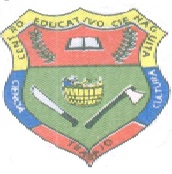 	ESCUDOIDENTIFICACION NOMBRE: Centro Educativo Cienaguita ENTIDAD TERRITORIAL:	Departamento de Córdoba CODIGO DANE: 223678000204 NIT: 900138639-4MUNICIPIO: 	San Carlos NUCLEO: 39 NIVELES: Preescolar y Básica PrimariaGRADOS: Transición, primero, segundo, tercero,  Cuarto  y quinto.JORNADA:	Única NATURALEZA: Oficial CARÁCTER:	PúblicoCALENDARIO: A DIRECCION: Kilometro 22 Vía Planeta Rica- Vereda Cienaguita.E-mail: ee_22367800020402@hotmail.comCel.: 3126766468							QUE ES LA RENDICION DE CUENTASLa rendición de cuentas es el proceso en el cual las administraciones públicas del orden Nacional y Territorial y los servidores públicos comunican, explican y argumentan sus acciones a la sociedad” (MEN, 2007). La conforma el conjunto de acciones planificadas y su puesta en marcha por las instituciones del Estado con el objeto de informar a la sociedad acerca de las acciones y resultados producto de su gestión y permite recibir aportes de los ciudadanos para mejorar su desempeño.REFERENTES PARA LA RENDICION DE CUENTASPrincipios constitucionales: transparencia,Responsabilidad, eficacia, eficiencia e imparcialidad yParticipación ciudadana en el manejo de los recursos públicos y los proyectos presentados.  Documentos de política: Plan Nacional de Desarrollo, Plan de Desarrollo Territorial, Plan Educativo Institucional, Plan de Mejoramiento Institucional.  ´ Marco Legal: Constitución Política, Ley 115 de 1994, Ley 715 de 2001, la Ley 489 de 1998 y la Ley 1474 de 2011,Decreto 4791 de 2008, Decreto 1860 de 1994, Directiva Ministerial No. 22 del 21 de julio de 2010.  ACTA DE FUNDACION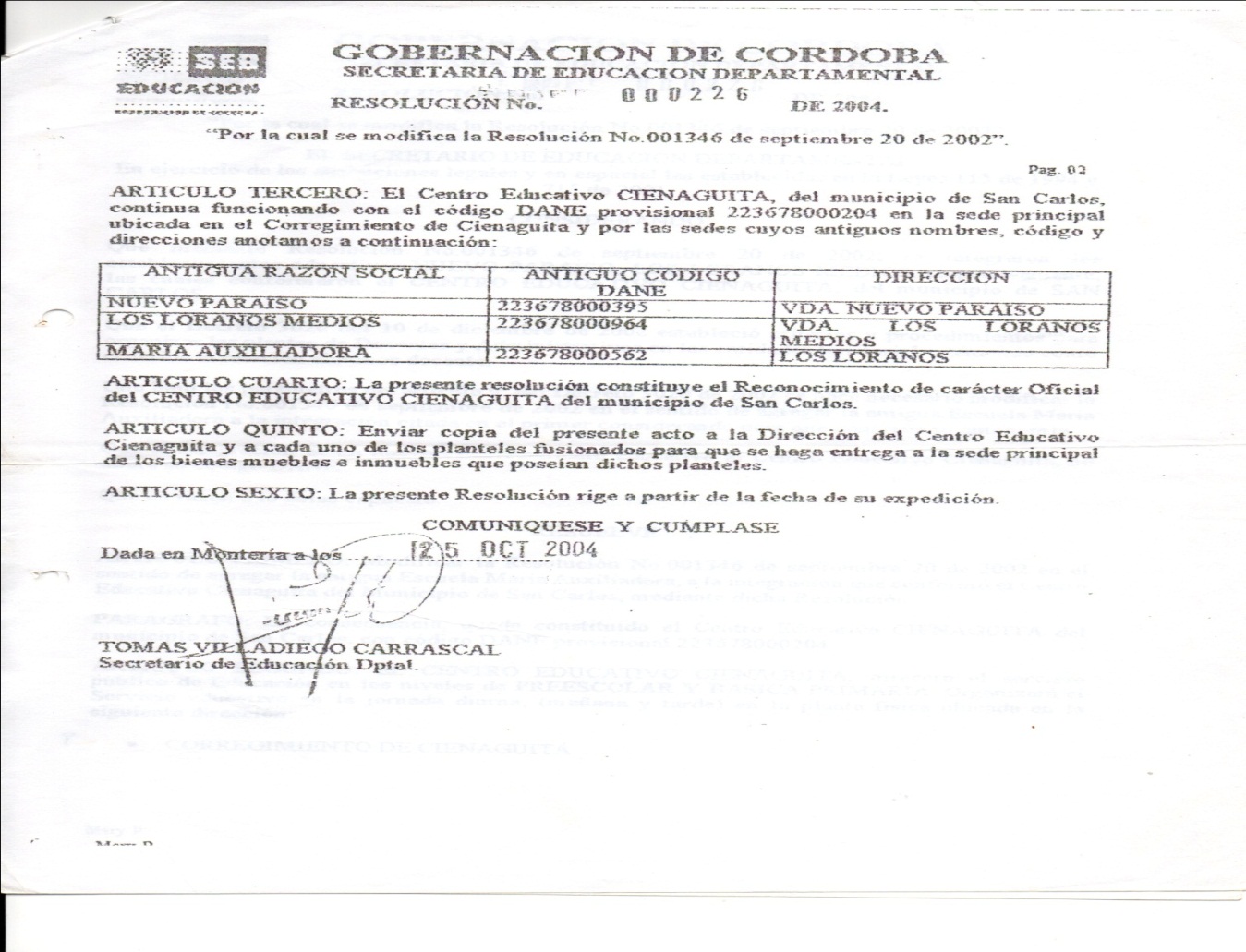 Todos nuestros educadores participan activamente en los programas de formación y actualización del Ministerio de Educación Nacional para lograr la meta de la Excelencia Educativa Colombia la más Educada para el año 2025, El Centro Educativo  atiende en el 2017  a  152 estudiantes distribuidos  en las sedes Principal con 77 estudiantes en  preescolar y  primaria  sede María Auxiliadora 36estudiantes en primaria y preescolar ,sede Loranos Medio 23 estudiantes  de preescolar y primaria , Nuevo Paraíso 16 estudiantes de preescolar y primaria. Porcentaje de educadores participando en el plan de formación: 100 % ( MEN TICS) Porcentaje de estudiantes con BAJOS DESEMPEÑOS  el año escolar en preescolar y  básica :  8.0%INNOVACION Y PERTINENCIA Número de estudiantes promedio por computador en el establecimiento  educativo:    6 %Porcentaje de matrícula con acceso a internet: En todas la  sede Principal Cienaguita 100%, sede María Auxiliadora 0%, Loranos Medios 0% y Nuevo Paraíso 0%MODELO DE GESTION Porcentaje de ejecución de los recursos de los Fondos de Servicios educativos por concepto de gasto:  96.0%Porcentaje de cumplimiento del Plan de mejoramiento institucional:   90 % (algunas metas cumplidas y no cumplidas)RESULTADOS PRUEBAS SABER 2016CENTRO EDUCATIVO CIENAGUITA  - SAN CARLOS- 2016PREGUNTAS CLAVES 1. Qué se logró?2. Cómo se logró?3. Qué se gastó? 4. Cómo se gastó? 5. ¿ QUE SE PROYECTA A FUTURO EN EL ESTABLECIMIENTO EDUCATIVO?  Elaboración y puesta en marcha del plan de mejoramiento 2017.Mejorar la calidad de la educación mediante actividades pedagógicas y sociales que contribuyan a la formación integral del educando en lo social, intelectual y cultural, así como también en su expresión comunicativa. Desarrollar el pensamiento a través de la investigación, la reflexión y el análisis en las deferentes áreas del conocimiento. Proyectar el educando a la comunidad para que conozca sus problemas y contribuya a su solución de una manera pacífica y con responsabilidad. Organizar la labor educativa a través de la reestructuración de la evaluación en el aula y aprovechar las oportunidades que puedan ofrecer las diferentes entidades gubernamentales para mejorar las prácticas pedagógicas y la infraestructura del centro educativo.Gestión y consecución en la empresa privada Prosegur del Proyecto social y de infraestructura Piececitos Colorados. QUE SE LOGRO?GESTION DIRECTIVA a) Adecuación del Ambiente escolarb) Construcción, socialización y puesta en marcha del Plan de Mejoramiento 2017.c) Servicio de alojamiento de plataforma  académica para los procesos pedagógicos y administrativos. d) Implementación de acciones para mejorar resultados Pruebas SABER 2017.e) Gestión y consecución de Proyecto Privado PROSEGUR (Fundación Piececitos Colorados) en infraestructura y dotación escolar para los estudiantes de la sede Principal. f) Capacitación pedagógica de docentes y directivo por el  programa  TODOS A APRENDER y Secretaria de Educación Departamental¿QUE SE LOGRO?GESTION ACADEMICAa). Simulacros de prueba saber desde comienzo del año escolar.b). Hacer un mejor aprovechamiento de los resultados de las pruebas internas trimestrales para beneficio de los estudiantes aplicando mecanismos de seguimiento, control y análisis de los informes de cada periodo.c). Realizar los planes de aula articulados a los nuevos referentes curriculares del MEN, a las políticas del programa PTA y a las Necesidades Educativas Especiales de los educandos.d) Seguimiento y ajustes al Plan de Estudioe) Ajustes según las  nuevas directrices al Plan de Área en Matemáticas y Lenguaje¿QUE SE LOGRO ?GESTION ADMINISTRATIVA Y FINANCIERAa). Lugar para la biblioteca escolar. b). Apoyo financiero a los proyectos y planes de aulas.C. Compra de instrumentos de música tradicional (CONJUNTO DE PITOS Y TAMBORES, juegos de mesa) para el aprovechamiento del tiempo libre.d). Gestiona y consecución de proyectos para la construcción de un aula en la sede principal y dos en la sede María Auxiliadora.e)Consecución de Proyecto en la empresa privada Prosegur para la construcción de tres aulas de clase, una unidad sanitaria, el mejoramiento del Restaurante Escolar y el Salón de actos culturales.f)Apoyo al grupo de danza de la sede Principal Cienaguitag)Actualización del inventario general del Centro Educativo¿QUE SE LOGRO?GESTION DE LA COMUNIDADa).  Modificación, aplicacióny seguimiento del manual de convivencia.b). Formar y activar la escuela de padres.C). Activación y puesta en marcha del comité de convivencia Escolar.d) Apoyo y fortalecimiento de la asociación de padres de familia¿COMO SE LOGRO ?Las metas formuladas en nuestro Plan de Mejoramiento 2017 se han  alcanzado  en un 85 %; esto se logró  con el apoyo, compromiso y liderazgo del director, del equipo de Gestión Directiva, administrativa, académica y comunitaria  de los diferentes miembros  del Gobierno Escolar y de todos los actores de la comunidad educativa. PRESUPUESTO DE INGRESOS                          VIGENCIA FISCAL 2017¿COMO SE GASTO?EGRESOS¿QUE SE PROYECTA A FUTURO  ?Aumento de cobertura y ampliación del servicio educativo hasta el nivel de educación media.Aumento de cobertura y ampliación del servicio educativo hasta el  grado quinto en la sede Loranos medio..Continuar con las gestiones para la consecución de, unidades sanitarias, y restaurante escolar para las sedes Loranos Medios Y Nuevo Paraíso.Adecuación y mantenimiento del cerramiento en las sedes educativa María Auxiliadora, Loranos Medios y Nuevo Paraíso.Adecuación de la sala de informática de las sedes educativas.Ejecución de las acciones del Plan de Prevención de Riesgos. 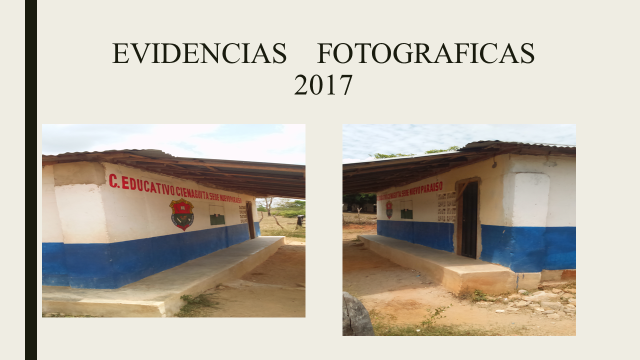 2017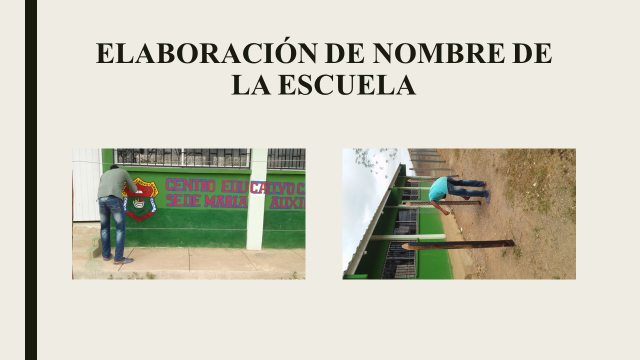 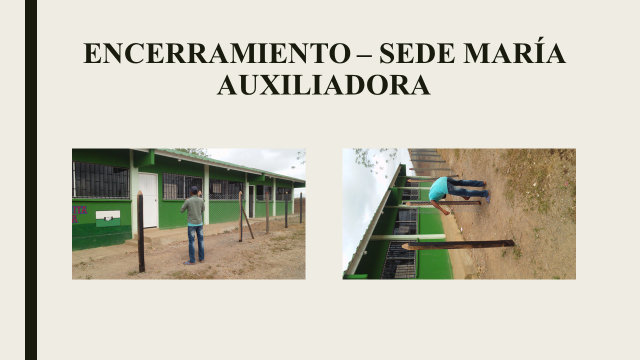 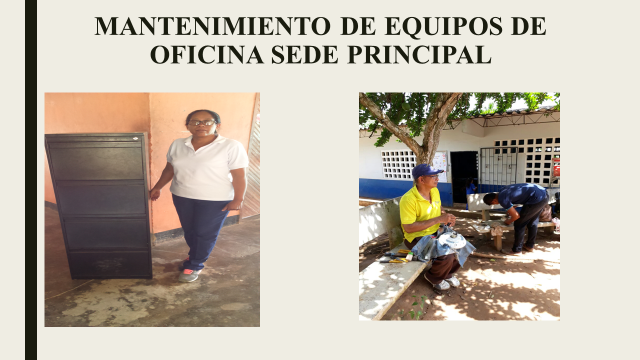 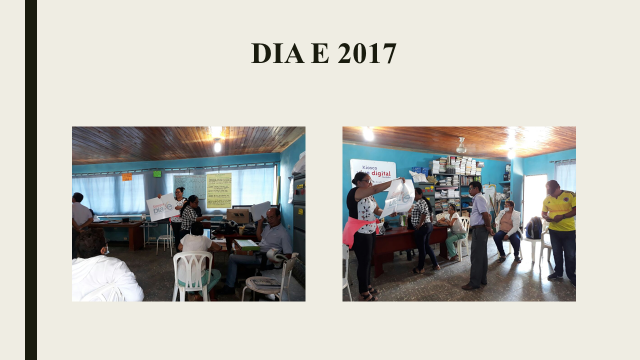 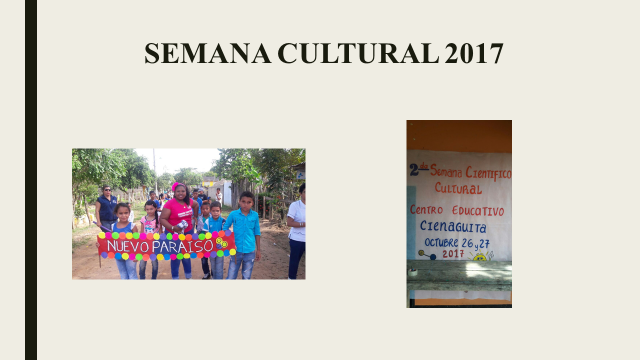 ESTABLECIMIENTO EDUCATIVO C. E. CIENAGUITAPRIMARIA SECUNDARIA MEDIAISCE - 20174.85META 20184.01RUBRO PRESUPUESTALRUBRO PRESUPUESTAL APROPIACION  APROPIACION TRASLADOS TRASLADOS CODIGO CODIGO NOMBRE INICIAL  CREDITOSCONTRACREDITOSGRUPOSUBGRUPONOMBRE INICIAL  CREDITOSCONTRACREDITOS5511111COMISIONES HONORARIO Y SERVICIOS             1.600.000     51511114MATERIALES Y SUMINISTROS             4.000.000     51511115MANTENIMIENTO             6.500.000     515111ADQUISICION BIENES                400.000     51511119GASTOS DE VIAJE                800.000     51511121IMPRESOS Y PUBLICACIONES                200.000     51511125PRIMAS POR SEGUROS51511132ACCIO.MEJORAM.GESTION ESCOLAR51511137ACT.PEDAGOGICAS,DEPORT Y CULTURAL             1.200.000     51511190OTROS GASTOS GENERALES             1.000.000     51580590GASTOS FINANCIEROS                300.000     TOTALTOTALTOTAL      16.000.000,00     MODIFICACIONESMODIFICACIONESTOTAL COMPROMISOSTOTAL COMPROMISOSTOTAL COMPROMISOSSALDO X COMPROMETERADICIONREDUCCIONDEFINITIVOCOMPROMETIDO% COMPROMETIDOSALDO X COMPROMETERADICIONREDUCCIONDEFINITIVOCOMPROMETIDO% COMPROMETIDOSALDO X COMPROMETER             1.600.000                 1.500.000     93,75%               100.000                  6.300.000                 6.048.000     96,00%               252.000                  3.624.500                 3.034.500     83,72%               590.000                  400.000                              -                    800.000                              -                                -                       275.000                    275.000                              -                                -                                -                 1.075.703                              -                         84.212                  1.926.894                 1.742.150     90,41%               184.744                       82.115                      82.115     100,00%                         -                    84.212,00          2.275.703,00           13.808.509,00          12.681.765,00               0,92            1.126.744,00     % DE SALDOS POR COMPROMETEROBLIGACIONESTOTAL COMPROMISOS PAGADOS%  DE COMPROMISOS PAGADOSCOMPROMISOS POR PAGAR% DE SALDOS POR COMPROMETEROBLIGACIONESTOTAL COMPROMISOS PAGADOS%  DE COMPROMISOS PAGADOSCOMPROMISOS POR PAGAR% DE SALDOS POR COMPROMETEROBLIGACIONESTOTAL COMPROMISOS PAGADOS%  DE COMPROMISOS PAGADOSCOMPROMISOS POR PAGAR       0,06                  1.500.000                  1.500.000                        0,12              100.000,00            0,04                  6.048.000                  6.048.000                        0,48              252.000,00            0,16                  3.034.500                  3.034.500                        0,24              590.000,00                              -                                -                             -                              -                                -                                -                             -                              -                       275.000                     275.000                              -                                -                                -                             -                              -                                -                                -                             -                              -                                -                                -                             -                              -              0,10                  1.742.150                  1.742.150                        0,14              184.744,00                -                         82.115                       82.115                        0,01                            -              0,09           12.681.765,00           12.681.765,00                        0,98           1.126.744,00     RUBRO PRESUPUESTALRUBRO PRESUPUESTAL APROPIACION  APROPIACION TRASLADOS TRASLADOS CODIGO CODIGO NOMBRE INICIAL  CREDITOSCONTRACREDITOSGRUPOSUBGRUPONOMBRE INICIAL  CREDITOSCONTRACREDITOS5511111COMISIONES HONORARIO Y SERVICIOS             1.600.000     51511114MATERIALES Y SUMINISTROS             4.000.000     51511115MANTENIMIENTO             6.500.000     515111ADQUISICION BIENES                400.000     51511119GASTOS DE VIAJE                800.000     51511121IMPRESOS Y PUBLICACIONES                200.000     51511125PRIMAS POR SEGUROS51511132ACCIO.MEJORAM.GESTION ESCOLAR51511137ACT.PEDAGOGICAS,DEPORT Y CULTURAL             1.200.000     51511190OTROS GASTOS GENERALES             1.000.000     51580590GASTOS FINANCIEROS                300.000     TOTALTOTALTOTAL      16.000.000,00     MODIFICACIONESMODIFICACIONESTOTAL COMPROMISOSTOTAL COMPROMISOSTOTAL COMPROMISOSADICIONREDUCCIONDEFINITIVOCOMPROMETIDO% COMPROMETIDOADICIONREDUCCIONDEFINITIVOCOMPROMETIDO% COMPROMETIDO             1.600.000                 1.500.000     93,75%             6.300.000                 6.048.000     96,00%             3.624.500                 3.034.500     83,72%             400.000                  800.000                              -                       275.000                    275.000               1.075.703                       84.212                  1.926.894                 1.742.150     90,41%                  82.115                      82.115     100,00%             84.212,00          2.275.703,00           13.808.509,00          12.681.765,00               0,92     SALDO X COMPROMETER% DE SALDOS POR COMPROMETEROBLIGACIONESTOTAL COMPROMISOS PAGADOS%  DE COMPROMISOS PAGADOSCOMPROMISOS POR PAGARSALDO X COMPROMETER% DE SALDOS POR COMPROMETEROBLIGACIONESTOTAL COMPROMISOS PAGADOS%  DE COMPROMISOS PAGADOSCOMPROMISOS POR PAGARSALDO X COMPROMETER% DE SALDOS POR COMPROMETEROBLIGACIONESTOTAL COMPROMISOS PAGADOS%  DE COMPROMISOS PAGADOSCOMPROMISOS POR PAGAR               100.000            0,06                  1.500.000                  1.500.000                        0,12              100.000,00                    252.000            0,04                  6.048.000                  6.048.000                        0,48              252.000,00                    590.000            0,16                  3.034.500                  3.034.500                        0,24              590.000,00                              -                                -                                -                             -                              -                                -                                -                                -                             -                              -                                -                       275.000                     275.000                              -                                -                                -                                -                             -                              -                                -                                -                                -                             -                              -                                -                                -                                -                             -                              -                      184.744            0,10                  1.742.150                  1.742.150                        0,14              184.744,00                              -                  -                         82.115                       82.115                        0,01                            -              1.126.744,00            0,09           12.681.765,00           12.681.765,00                        0,98           1.126.744,00     